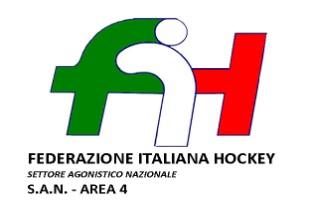 Cagliari, 24 Aprile 2018COMUNICATO N°54 CAMPIONATO U16M La gara del campionato U16M FERRINI - JUVENILIA verrà anticipata al 28/04/18 con inizio alle h 17.30 presso il campo "MAXIA".                                                                                                              Il Resp. SAN 4 SARDEGNA	f.to                                                                                                              Enrico Ruffi